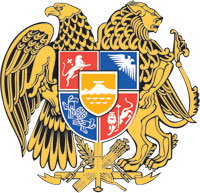 ՀԱՅԱՍՏԱՆԻ ՀԱՆՐԱՊԵՏՈՒԹՅԱՆ  ԿԱՌԱՎԱՐՈՒԹՅՈՒՆՈ  Ր  Ո  Շ  Ո Ւ  Մ21 ապրիլի 2023 թվականի  N           - Ա«ՄԻՆՉԵՎ 2010 ԹՎԱԿԱՆԻ ՀՈՒԼԻՍԻ 1-Ը ՂԱԶԱԽՍՏԱՆԻ ՀԱՆՐԱՊԵՏՈՒԹՅՈՒՆՈՒՄ ԸՆԴԵՐՔՕԳՏԱԳՈՐԾՄԱՆ ՈԼՈՐՏՈՒՄ ԿՆՔՎԱԾ ՊԱՅՄԱՆԱԳՐԵՐՈՎ ԾԱԳԱԾ ԻՐԱՎԱՀԱՐԱԲԵՐՈՒԹՅՈՒՆՆԵՐԻ ՎՐԱ «ԵՎՐԱՍԻԱԿԱՆ ՏՆՏԵՍԱԿԱՆ ՄԻՈՒԹՅԱՆ ՄԱՍԻՆ» 2014 ԹՎԱԿԱՆԻ ՄԱՅԻՍԻ 29-Ի ՊԱՅՄԱՆԱԳՐԻ՝ ՆԵՐՄՈՒԾՄԱՆ ՄԱՔՍԱՏՈՒՐՔԵՐԻ ՀԱՇՎԵԳՐՄԱՆ ԵՎ ԲԱՇԽՄԱՆ ՎԵՐԱԲԵՐՅԱԼ ԴՐՈՒՅԹՆԵՐԸ ՉՏԱՐԱԾԵԼՈՒ ՄԱՍՈՎ ՎԵՐՋԻՆԻՍ ՄԵՋ ՓՈՓՈԽՈՒԹՅՈՒՆՆԵՐ ԿԱՏԱՐԵԼՈՒ ՄԱՍԻՆ» ԱՐՁԱՆԱԳՐՈՒԹՅԱՆ ՆԱԽԱԳԾԻ 
  ՍՏՈՐԱԳՐՄԱՆ ԱՌԱՋԱՐԿՈՒԹՅԱՆԸ ՀԱՎԱՆՈՒԹՅՈՒՆ ՏԱԼՈՒ ՄԱՍԻՆ-----------------------------------------------------------------------------------------------------------------Հիմք ընդունելով «Միջազգային պայմանագրերի մասին» Հայաստանի Հանրապետության օրենքի 7-րդ հոդվածի 1-ին մասը՝ Հայաստանի Հանրապետության կառավարությունը    ո ր ո շ ու մ     է.1. Հավանություն տալ «Մինչև 2010 թվականի հուլիսի 1-ը Ղազախստանի Հանրապետությունում ընդերքօգտագործման ոլորտում կնքված պայմանագրերով ծագած իրավահարաբերությունների վրա «Եվրասիական տնտեսական միության մասին» 2014 թվականի մայիսի 29-ի պայմանագրի՝ ներմուծման մաքսատուրքերի հաշվեգրման և բաշխման վերաբերյալ դրույթները չտարածելու մասով վերջինիս մեջ փոփոխություններ կատարելու մասին» արձանագրության նախագծի ստորագրման առաջարկությանը: 2. Հայաստանի Հանրապետության ֆինանսների նախարարին՝ կազմակերպել միջազգային պայմանագրի ստորագրումը:ՀԱՅԱՍՏԱՆԻ  ՀԱՆՐԱՊԵՏՈՒԹՅԱՆ                ՎԱՐՉԱՊԵՏ					         Ն. ՓԱՇԻՆՅԱՆԵրևան